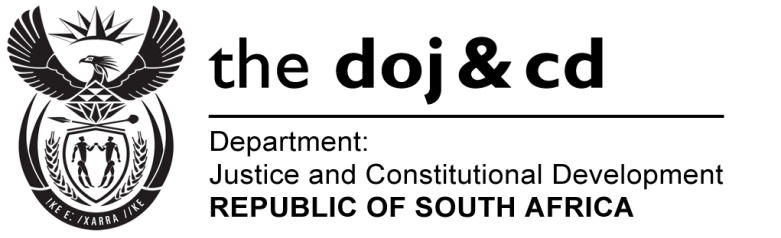 NTIONL SSEMBLY  QUESTION FOR WRITTEN REPLY PRLIMENTRY QUESTION NO.: 3662DTE OF QUESTION: 25 SEPTEMBER 2015DATE OF REPLY:  12 OCTOBER 20153662. Mr Z N Mbhele (DA) to ask the Minister of Justice and Correctional Services: [Interdepartmental transfer from Police on 25 September 2015]:When will the recommendations of Project 107, which was initiated by the SA Law Reform Commission in 2000 relating to adult prostitution, be released? NW4329E	REPLY:		The Report will be released for public comment before the end of this year.